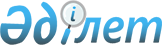 О внесении изменений в решение Казыгуртского районного маслихата от 21 декабря 2020 года № 66/399-VI "О районном бюджете на 2021-2023 годы"
					
			С истёкшим сроком
			
			
		
					Решение Казыгуртского районного маслихата Туркестанской области от 29 января 2021 года № 2/7-VII. Зарегистрировано Департаментом юстиции Туркестанской области 16 февраля 2021 года № 6070. Прекращено действие в связи с истечением срока
      В соответствии с пунктом 1 статьи 109 Бюджетного кодекса Республики Казахстан от 4 декабря 2008 года, подпунктом 1) пункта 1 статьи 6 Закона Республики Казахстан от 23 января 2001 года "О местном государственном управлении и самоуправлении в Республике Казахстан", Казыгуртский районный маслихат РЕШИЛ:
      1. Внести в решение Казыгуртского районного маслихата от 21 декабря 2020 года № 66/399-VІ "О районном бюджете на 2021-2023 годы" (зарегистрировано в Реестре государственной регистрации нормативных правовых актов за № 5993, опубликовано в эталонном контрольном банке нормативных правовых актов Республики Казахстан в электронном виде 6 января 2021 года) следующие изменения:
      пункт 1 изложить в новой редакции:
      "1. Утвердить районный бюджет Казыгуртского района на 2021-2023 годы согласно приложениям 1, 2 и 3 соответственно, в том числе на 2021 год в следующих объемах:
      1) доходы – 21 408 329 тысяч тенге:
      налоговые поступления – 1 792 560 тысяч тенге;
      неналоговые поступления – 7 190 тысяч тенге;
      поступления от продажи основного капитала – 26 215 тысяч тенге; 
      поступления трансфертов – 19 582 364 тысяч тенге;
      2) затраты – 21 511 724 тысяч тенге;
      3) чистое бюджетное кредитование – 217 565 тысяч тенге:
      бюджетные кредиты – 262 530 тысяч тенге;
      погашение бюджетных кредитов – 44 965 тысяч тенге;
      4) сальдо по операциям с финансовыми активами– 52 000 тысяч тенге:
      приобретение финансовых активов – 52 000 тысяч тенге;
      поступления от продажи финансовых активов государства – 0;
      5) дефицит (профицит) бюджета – - 372 960 тысяч тенге;
      6) финансирование дефицита (использование профицита) бюджета – 372 960 тысяч тенге, в том числе:
      поступление займов – 262 530 тысяч тенге;
      погашение займов – 44 965 тысяч тенге;
      используемые остатки бюджетных средств – 155 395 тысяч тенге.".
      Приложения 1 к указанному решению изложить в новой редакции согласно приложению к настоящему решению.
      2. Государственному учреждению "Аппарат Казыгуртского районного маслихата" в установленном законодательством Республики Казахстан порядке обеспечить:
      1) государственную регистрацию настоящего решения в Республиканском государственном учреждении "Департамент юстиции Туркестанской области Министерства юстиции Республики Казахстан;
      2) размещение настоящего решения на интернет-ресурсе Казыгуртского районного маслихата после его официального опубликования.
      3. Настоящее решение вводится в действие с 1 января 2021 года. Районный бюджет на 2021 год
					© 2012. РГП на ПХВ «Институт законодательства и правовой информации Республики Казахстан» Министерства юстиции Республики Казахстан
				
      Председатель сессии районного маслихата

С. Батырбаев

      Секретарь районного маслихата

У. Копеев
Приложение к решению
Казыгуртского районного
маслихата от 29 января 2021
года № 2/7-VIIПриложение 1 к решению
Казыгуртского районного
маслихата от 21 декабря
2020 года № 66/399-VI
Категорий
Категорий
Категорий
Категорий
Категорий
Категорий
Сумма тысяч тенге
Классы Наименование
Классы Наименование
Классы Наименование
Классы Наименование
Классы Наименование
Сумма тысяч тенге
Подклассы
Сумма тысяч тенге
1.Доходы
21 408 329
1
Налоговые поступления
1 792 560
1
1
Подоходный налог
702 748
1
1
Корпоративный подоходный налог
252 228
2
2
Индивидуальный подоходный налог
450 520
3
3
Социальный налог
472 118
1
1
Социальный налог
472 118
4
4
Hалоги на собственность
591 450
1
1
Hалоги на имущество
591 265
5
5
Единый земельный налог
185
5
5
Внутренние налоги на товары, работы и услуги
20 019
2
2
Акцизы
7 465
3
3
Поступления за использование природных и других ресурсов
3 443
4
4
Сборы за ведение предпринимательской и профессиональной деятельности
9 111
8
8
Обязательные платежи, взимаемые за совершение юридически значимых действий и (или) выдачу документов уполномоченными на то государственными органами или должностными лицами
6 225
1
1
Государственная пошлина
6 225
2
Неналоговые поступления
7 190
1
1
Доходы от государственной собственности
7 190
1
1
Поступления части чистого дохода государственных предприятий
2 163
5
5
Доходы от аренды имущества, находящегося в государственной собственности
5 027
7
7
Вознаграждения по кредитам, выданным из государственного бюджета
3
Поступления от продажи основного капитала
26 215
3
3
Продажа земли и нематериальных активов
26 215
1
1
Продажа земли
26 215
4
Поступления трансфертов
19 582 364
02
02
Трансферты из вышестоящих органов государственного управления
19 582 364
2
2
Трансферты из областного бюджета
19 582 364
Функциональная группа 
Функциональная группа 
Функциональная группа 
Функциональная группа 
Функциональная группа 
Функциональная группа 
Сумма тысяч тенге
Функциональная подгруппа 
Функциональная подгруппа 
Функциональная подгруппа 
Функциональная подгруппа 
Функциональная подгруппа 
Сумма тысяч тенге
Администратор бюджетных программ 
Администратор бюджетных программ 
Администратор бюджетных программ 
Администратор бюджетных программ 
Сумма тысяч тенге
Программа
Программа
Сумма тысяч тенге
Наименование
Сумма тысяч тенге
2.Затраты
21 511 724
01
Государственные услуги общего характера
403 787
1
Представительные, исполнительные и другие органы, выполняющие общие функции государственного управления
141 316
112
112
Аппарат маслихата района (города областного значения)
23 802
001
Услуги по обеспечению деятельности маслихата района (города областного значения)
23 802
122
122
Аппарат акима района (города областного значения)
117 514
001
Услуги по обеспечению деятельности акима района (города областного значения)
116 684
003
Капитальные расходы государственного органа
830
2
Финансовая деятельность
5 457
459
459
Отдел экономики и финансов района (города областного значения)
5 457
003
Проведение оценки имущества в целях налогообложения
2 500
010
Приватизация, управление коммунальным имуществом, постприватизационная деятельность и регулирование споров, связанных с этим 
2 957
9
Прочие государственные услуги общего характера
257 014
458
458
Отдел жилищно-коммунального хозяйства, пассажирского транспорта и автомобильных дорог района (города областного значения)
144 128
001
Услуги по реализации государственной политики на местном уровне в области жилищно-коммунального хозяйства, пассажирского транспорта и автомобильных дорог
55 752
013
Капитальные расходы государственного органа
30 000
113
Целевые текущие трансферты нижестоящим бюджетам
58 376
459
459
Отдел экономики и финансов района (города областного значения)
101 734
001
Услуги по реализации государственной политики в области формирования и развития экономической политики, государственного планирования, исполнения бюджета и управления коммунальной собственностью района (города областного значения)
44 489
113
Целевые текущие трансферты нижестоящим бюджетам
57 245
472
472
Отдел строительства, архитектуры и градостроительства района (города областного значения)
11 152
040
Развитие объектов государственных органов
11 152
02
Оборона
31 696
1
Военные нужды
21 723
122
122
Аппарат акима района (города областного значения)
21 723
005
Мероприятия в рамках исполнения всеобщей воинской обязанности
21 723
2
Организация работы по чрезвычайным ситуациям
9 973
122
122
Аппарат акима района (города областного значения)
9 973
007
Мероприятия по профилактике и тушению степных пожаров районного (городского) масштаба, а также пожаров в населенных пунктах, в которых не созданы органы государственной противопожарной службы
9 973
03
Общественный порядок, безопасность, правовая, судебная, уголовно-исполнительная деятельность
4 000
9
Прочие услуги в области общественного порядка и безопасности
4 000
458
458
Отдел жилищно-коммунального хозяйства, пассажирского транспорта и автомобильных дорог района (города областного значения)
4 000
021
Обеспечение безопасности дорожного движения в населенных пунктах
4 000
06
Социальная помощь и социальное обеспечение
3 273 991
1
Социальное обеспечение
2 153 837
451
451
Отдел занятости и социальных программ района (города областного значения)
2 153 837
005
Государственная адресная социальная помощь
2 153 837
2
Социальная помощь
1 065 290
451
451
Отдел занятости и социальных программ района (города областного значения)
1 065 290
002
Программа занятости
682 850
006
Оказание жилищной помощи
21 282
007
Социальная помощь отдельным категориям нуждающихся граждан по решениям местных представительных органов
91 922
010
Материальное обеспечение детей-инвалидов, воспитывающихся и обучающихся на дому
2 881
014
Оказание социальной помощи нуждающимся гражданам на дому
59 400
017
Обеспечение нуждающихся инвалидов обязательными гигиеническими средствами и предоставление услуг специалистами жестового языка, индивидуальными помощниками в соответствии с индивидуальной программой реабилитации инвалида
151 177
023
Обеспечение деятельности центров занятости населения
55 778
9
Прочие услуги в области социальной помощи и социального обеспечения
54 864
451
451
Отдел занятости и социальных программ района (города областного значения)
54 864
001
Услуги по реализации государственной политики на местном уровне в области обеспечения занятости и реализации социальных программ для населения
43 922
011
Оплата услуг по зачислению, выплате и доставке пособий и других социальных выплат
1 942
050
Обеспечение прав и улучшение качества жизни инвалидов в Республике Казахстан
9 000
07
Жилищно-коммунальное хозяйство
696 811
1
Жилищное хозяйство
18 848
472
472
Отдел строительства, архитектуры и градостроительства района (города областного значения)
18 848
003
Проектирование, строительство и (или) приобретение жилья коммунального жилищного фонда
18 848
2
Коммунальное хозяйство
480 751
458
458
Отдел жилищно-коммунального хозяйства, пассажирского транспорта и автомобильных дорог района (города областного значения)
480 751
012
Функционирование системы водоснабжения и водоотведения
194 846
027
Организация эксплуатации сетей газификации, находящихся в коммунальной собственности районов (городов областного значения)
5 000
058
Развитие системы водоснабжения и водоотведения в сельских населенных пунктах
280 905
3
Благоустройство населенных пунктов
197 212
458
458
Отдел жилищно-коммунального хозяйства, пассажирского транспорта и автомобильных дорог района (города областного значения)
197 212
015
Освещение улиц в населенных пунктах
92 930
016
Обеспечение санитарии населенных пунктов
2 252
018
Благоустройство и озеленение населенных пунктов
102 030
08
Культура, спорт, туризм и информационное пространство
500 765
1
Деятельность в области культуры
231 987
455
455
Отдел культуры и развития языков района (города областного значения)
189 162
003
Поддержка культурно-досуговой работы
189 162
472
472
Отдел строительства, архитектуры и градостроительства района (города областного значения)
42 825
011
Развитие объектов культуры
42 825
2
Спорт
25 041
465
465
Отдел физической культуры и спорта района (города областного значения)
25 041
001
Услуги по реализации государственной политики на местном уровне в сфере физической культуры и спорта
14 041
006
Проведение спортивных соревнований на районном (города областного значения) уровне
2 750
007
Подготовка и участие членов сборных команд района (города областного значения) по различным видам спорта на областных спортивных соревнованиях
8 250
3
Информационное пространство
157 629
455
455
Отдел культуры и развития языков района (города областного значения)
143 129
006
Функционирование районных (городских) библиотек
119 950
007
Развитие государственного языка и других языков народа Казахстана
23 179
456
456
Отдел внутренней политики района (города областного значения)
14 500
002
Услуги по проведению государственной информационной политики
14 500
9
Прочие услуги по организации культуры, спорта, туризма и информационного пространства
86 108
455
455
Отдел культуры и развития языков района (города областного значения)
14 350
001
Услуги по реализации государственной политики на местном уровне в области развития языков и культуры
11 350
032
Капитальные расходы подведомственных государственных учреждений и организаций
3 000
456
456
Отдел внутренней политики района (города областного значения)
71 758
001
Услуги по реализации государственной политики на местном уровне в области информации, укрепления государственности и формирования социального оптимизма граждан
27 306
003
Реализация мероприятий в сфере молодежной политики
33 952
032
Капитальные расходы подведомственных государственных учреждений и организаций
10 500
09
Топливно-энергетический комплекс и недропользование
1 572 659
1
Топливо и энергетика
383 775
458
458
Отдел жилищно-коммунального хозяйства, пассажирского транспорта и автомобильных дорог района (города областного значения)
383 775
019
Развитие теплоэнергетической системы
383 775
9
Прочие услуги в области топливно-энергетического комплекса и недропользования
1 188 884
458
458
Отдел жилищно-коммунального хозяйства, пассажирского транспорта и автомобильных дорог района (города областного значения)
1 188 884
036
Развитие газотранспортной системы
1 188 884
10
Сельское, водное, лесное, рыбное хозяйство, особо охраняемые природные территории, охрана окружающей среды и животного мира, земельные отношения
119 427
1
Сельское хозяйство
33 421
462
462
Отдел сельского хозяйства района (города областного значения)
33 421
001
Услуги по реализации государственной политики на местном уровне в сфере сельского хозяйства
33 421
6
Земельные отношения
29 700
463
463
Отдел земельных отношений района (города областного значения)
29 700
001
Услуги по реализации государственной политики в области регулирования земельных отношений на территории района (города областного значения)
19 700
006
Землеустройство, проводимое при установлении границ районов, городов областного значения, районного значения, сельских округов, поселков, сел
5 000
007
Капитальные расходы государственного органа
5 000
9
Прочие услуги в области сельского, водного, лесного, рыбного хозяйства, охраны окружающей среды и земельных отношений
56 306
459
459
Отдел экономики и финансов района (города областного значения)
56 306
099
Реализация мер по оказанию социальной поддержки специалистов
56 306
11
Промышленность, архитектурная, градостроительная и строительная деятельность
34 168
2
Архитектурная, градостроительная и строительная деятельность
34 168
472
472
Отдел строительства, архитектуры и градостроительства района (города областного значения)
34 168
001
Услуги по реализации государственной политики в области строительства, архитектуры и градостроительства на местном уровне
32 768
015
Капитальные расходы государственного органа
1 400
12
Транспорт и коммуникации
577 243
02
Автомобильный транспорт
572 243
458
458
Отдел жилищно-коммунального хозяйства, пассажирского транспорта и автомобильных дорог района (города областного значения)
572 243
023
Обеспечение функционирования автомобильных дорог
572 243
09
Прочие услуги в сфере транспорта и коммуникаций
5 000
458
458
Отдел жилищно-коммунального хозяйства, пассажирского транспорта и автомобильных дорог района (города областного значения)
5 000
037
Субсидирование пассажирских перевозок по социально значимым городским (сельским), пригородным и внутрирайонным сообщениям
5 000
13
Прочие
365 264
3
Поддержка предпринимательской деятельности и защита конкуренции
20 899
469
469
Отдел предпринимательства района (города областного значения)
20 899
001
Услуги по реализации государственной политики на местном уровне в области развития предпринимательства и промышленности
20 899
9
Прочие
344 365
458
458
Отдел жилищно-коммунального хозяйства, пассажирского транспорта и автомобильных дорог района (города областного значения)
306 365
062
Реализация мероприятий по социальной и инженерной инфраструктуре в сельских населенных пунктах в рамках проекта "Ауыл-Ел бесігі"
306 365
459
459
Отдел экономики и финансов района (города областного значения)
38 000
012
Резерв местного исполнительного органа района (города областного значения)
38 000
14
Обслуживание долга
45
1
Обслуживание долга
45
459
459
Отдел экономики и финансов района (города областного значения)
45
021
Обслуживание долга местных исполнительных органов по выплате вознаграждений и иных платежей по займам из областного бюджета
45
15
Трансферты
13 931 868
1
Трансферты
13 931 868
459
459
Отдел экономики и финансов района (города областного значения)
13 931 868
024
Целевые текущие трансферты из нижестоящего бюджета на компенсацию потерь вышестоящего бюджета в связи с изменением законодательства
13 575 873
038
Субвенции
355 995
3.Чистое бюджетное кредитование
217 565
Бюджетные кредиты
262 530
10
Сельское, водное, лесное, рыбное хозяйство, особо охраняемые природные территории, охрана окружающей среды и животного мира, земельные отношения
262 530
9
Прочие услуги в области сельского, водного, лесного, рыбного хозяйства, охраны окружающей среды и земельных отношений
262 530
459
459
Отдел экономики и финансов района (города областного значения)
262 530
018
Бюджетные кредиты для реализации мер социальной поддержки специалистов
262 530
Погашение бюджетных кредитов
44 965
5
Погашение бюджетных кредитов
44 965
01
Погашение бюджетных кредитов
44 965
1
1
Погашение бюджетных кредитов, выданных из государственного бюджета
44 965
13
Погашение бюджетных кредитов, выданных из местного бюджета физическим лицам
44 965
4.Сальдо по операциям с финансовыми активами
52 000
Приобретение финансовых активов
52 000
13
Прочие
52 000
9
Прочие
52 000
458
458
Отдел жилищно-коммунального хозяйства, пассажирского транспорта и автомобильных дорог района (города областного значения)
52 000
065
Формирование или увеличение уставного капитала юридических лиц
52 000
Поступления от продажи финансовых активов государства
0
5.Дефицит (профицит) бюджета
-372 960
6.Финансирование дефицита (использование профицита) бюджета
372 960
Поступление займов
262 530
7
Поступление займов
262 530
01
Внутренние государственные займы
262 530
2
2
Договоры займа
262 530
03
Займы, получаемые местным исполнительным органом района (города областного значения)
262 530
Погашение займов
44 965
16
Погашение займов
44 965
1
Погашение займов
44 965
459
459
Отдел экономики и финансов района (города областного значения)
44 965
005
Погашение долга местного исполнительного органа перед вышестоящим бюджетом
44 965
Используемые остатки бюджетных средств
155 395